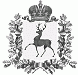 АДМИНИСТРАЦИЯ ШАРАНГСКОГО МУНИЦИПАЛЬНОГО РАЙОНАНИЖЕГОРОДСКОЙ ОБЛАСТИРАСПОРЯЖЕНИЕот 19.11.2018	N 81О внесении изменений в распоряжение администрации Шарангского района от 12.11.2007г. № 401 «Об утверждении межведомственной комиссии для оценки жилых помещений муниципального жилищного фонда и Положения о межведомственной комиссии»В связи с кадровыми изменениями, в соответствии с Уставом Шарангского муниципального района Нижегородской области внести в распоряжение администрации Шарангского района от 12.11.2007г. № 401 «Об утверждении межведомственной комиссии для оценки жилых помещений муниципального жилищного фонда и Положения о межведомственной комиссии» следующие изменения:Пункт 1 изложить в следующей редакции:«1. Утвердить межведомственную комиссию для оценки жилых помещений муниципального жилищного фонда (далее именуется – комиссия) в следующем составе:Председатель комиссии:Ожиганов Д.О.	- заместитель главы администрации 	Шарангского муниципального района;Заместитель председателя комиссии:Ермолин А.В.	- заведующий отделом капитального 	строительства администрации Шарангского 	муниципального района;Секретарь:Вохминцева Ю.В.	- главный специалист организационно-	правового отдела администрации 	Шарангского муниципального района;Члены комиссии:Смирнов А.А.	- начальник Уренского отделения КП НО «Нижтехинвентаризация» (по согласованию);Насекин В.В.	- начальник отделения надзорной 	деятельности и профилактической работы по 	Шарангскому району (по согласованию);Смирнов В.Ю.	- начальник Уренского отдела 	государственной жилищной инспекции 	Нижегородской области (по согласованию);Плотников Д.П.	- начальник территориального отдела управления Роспотребнадзора Нижегородской области (по согласованию).».Глава администрации	О.Л. Зыков